Мы пришли в детский сад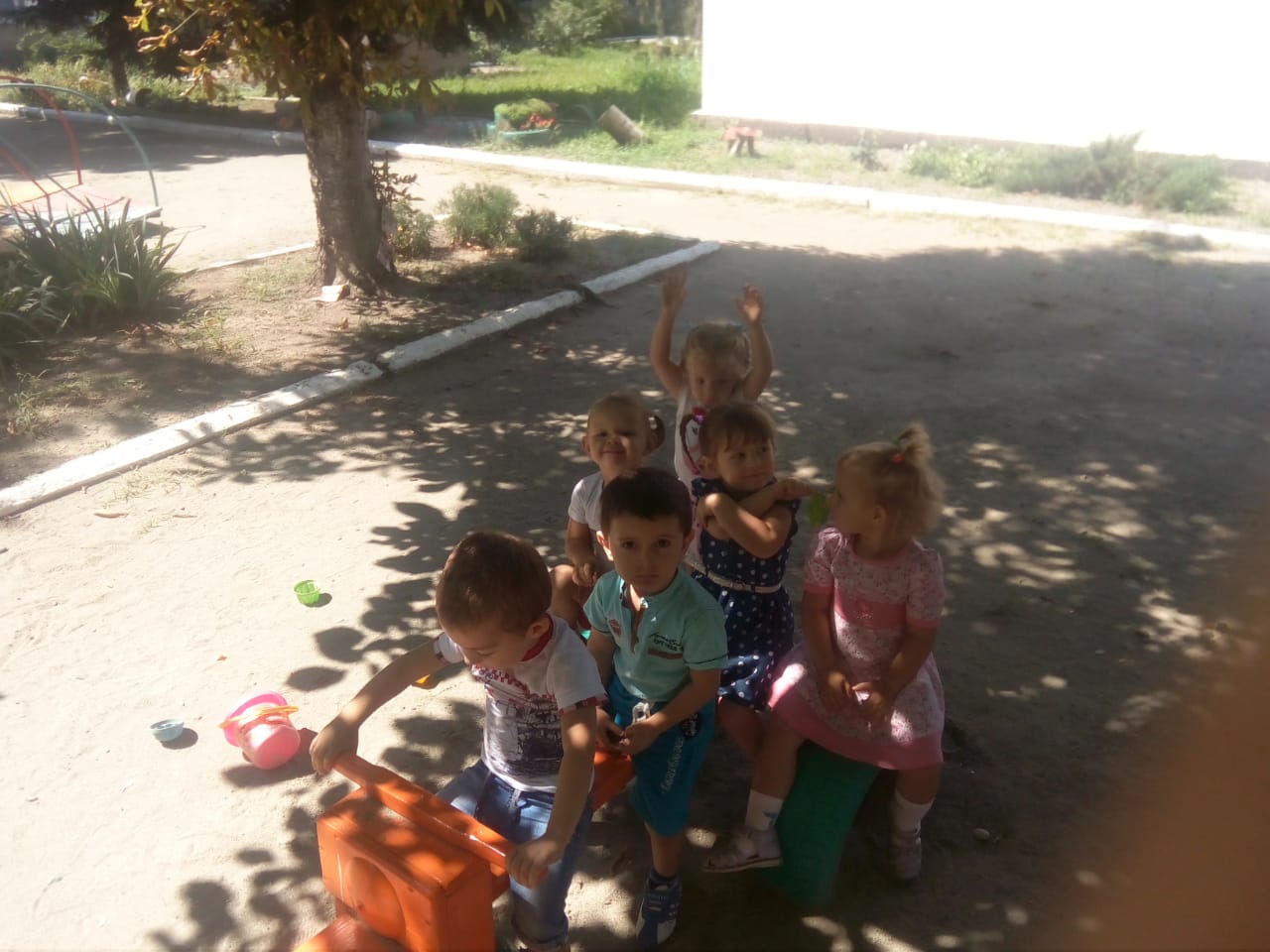 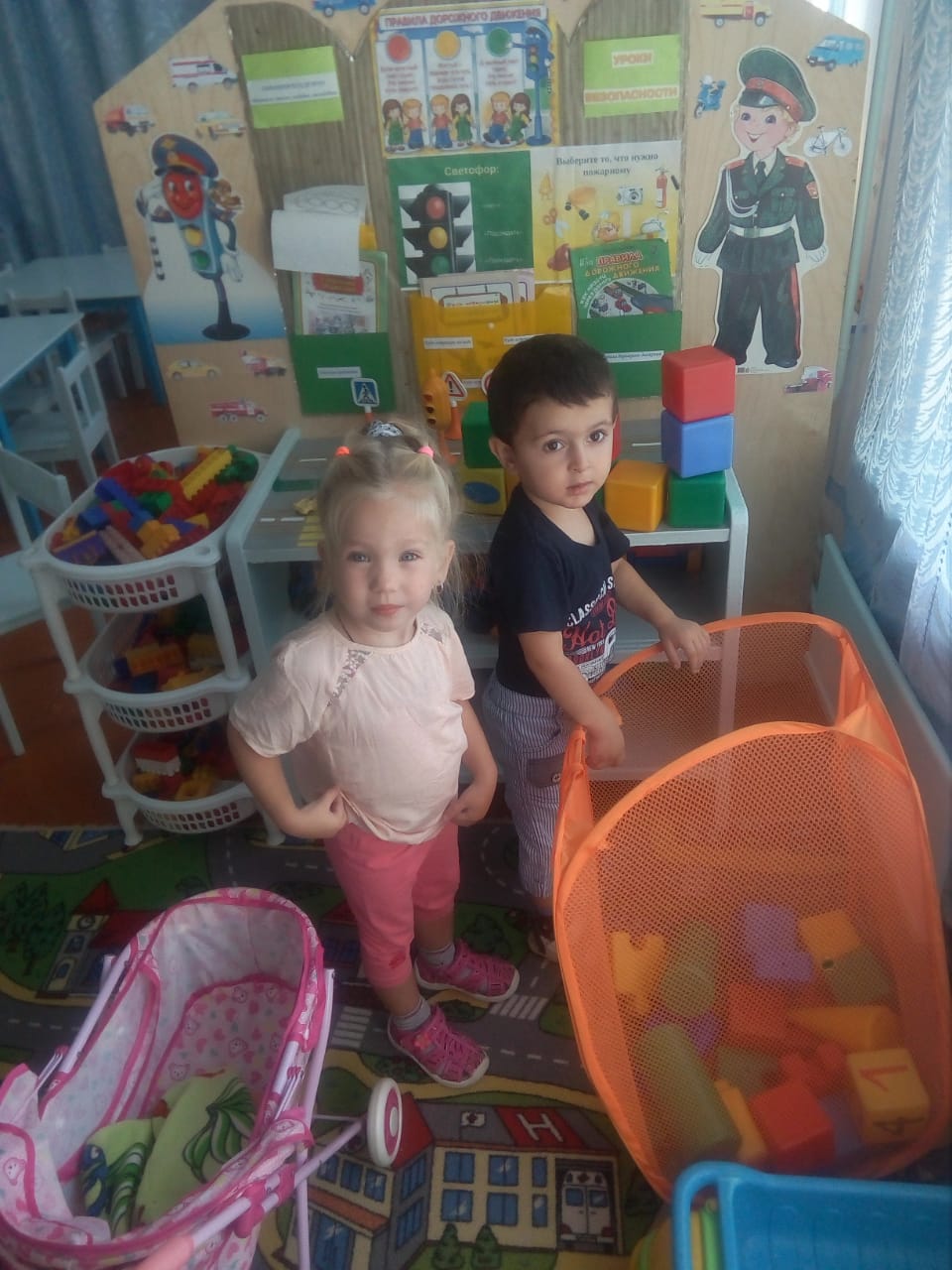 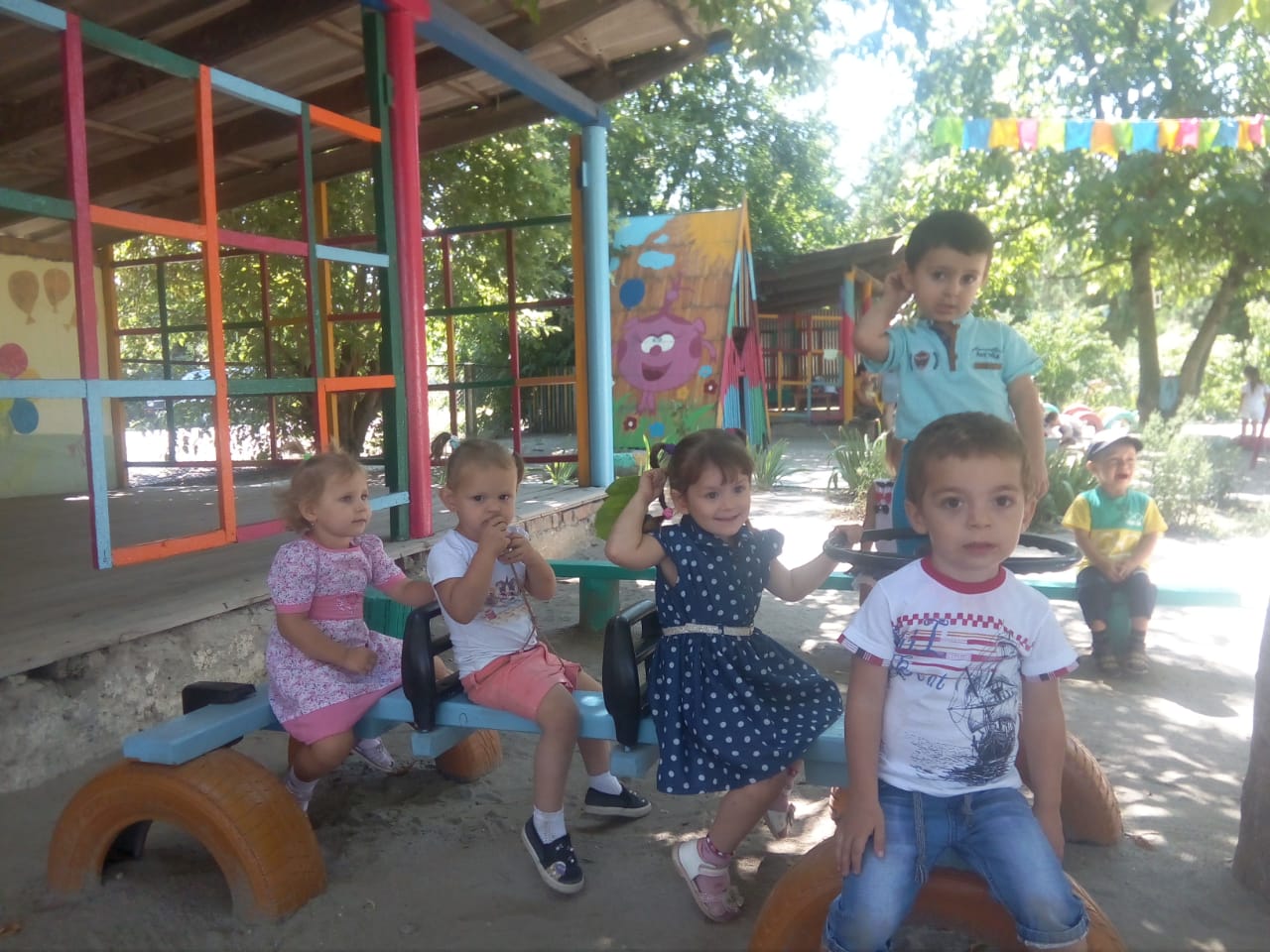 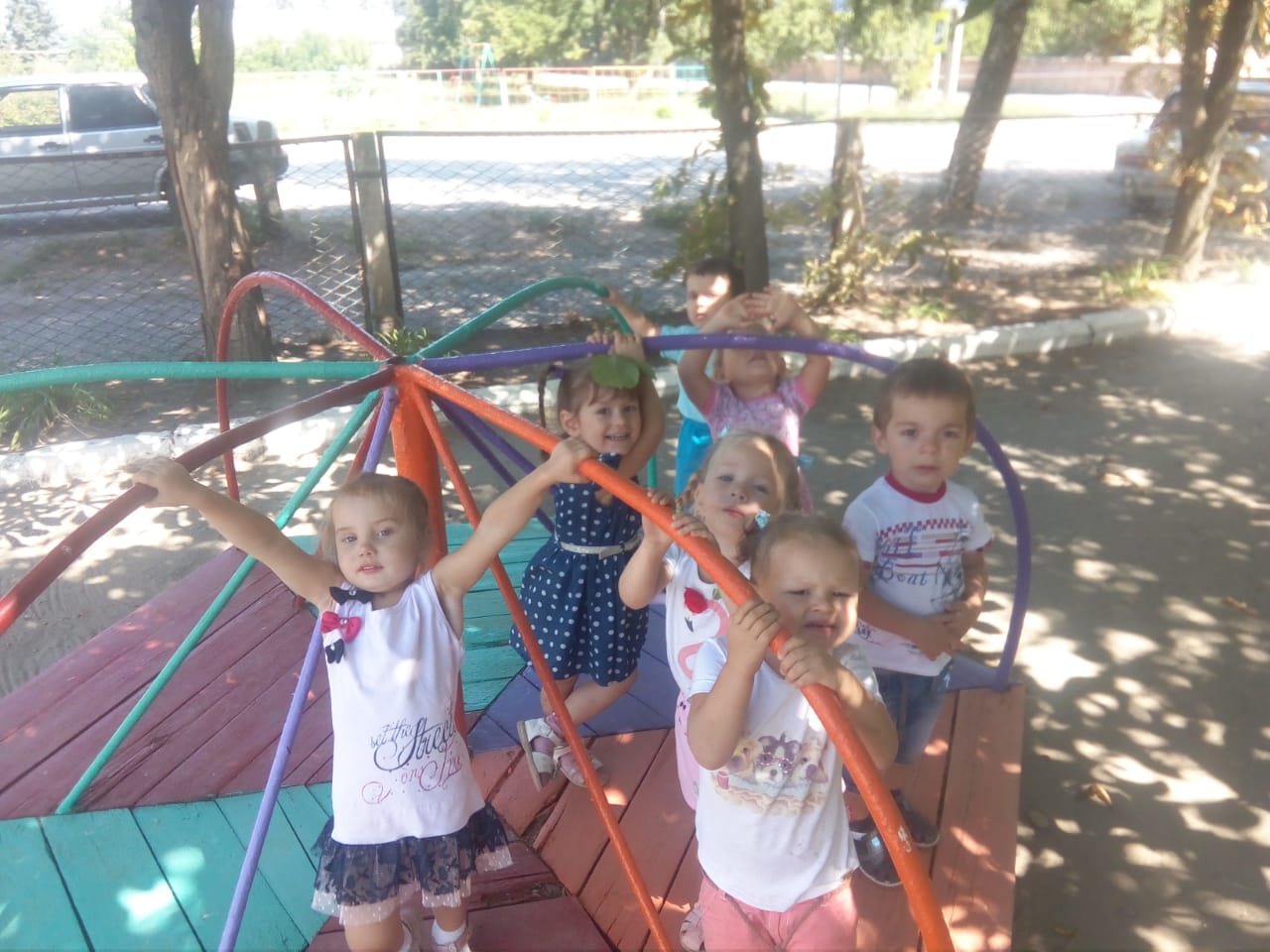 